NSW CONTAINER DEPOSIT SCHEME
Output material type Assessment form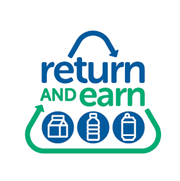 PUrpose of this formClaims under the MRF Protocol can currently be made for the following material types:AluminiumPETHDPEMixed plasticGlassLiquid paperboardSteelIf a MRF operator would like the apply to have a new output material type assessed for inclusion in this list, this form must be completed and submitted to MRF.Protocol@epa.nsw.gov.au. Material Type for assessmentPlease list the new material type to be assessed, and provide justification for its inclusion:Submission and approvalThis form must be signed and approved by a person with authority to act on behalf of the MRF operator and must be submitted by email to MRF.Protocol@epa.nsw.gov.au at least 28 calendar days before the commencement of the first quarter for which the MRF intends to make a processing refund claim for the new output material type.Approved by:Facility nameMRF operator nameMRF operator ABNFacility street addressContact nameContact numberContact emailMaterial type for assessmentJustificationIt is an offence to provide false or misleading information Signature Date